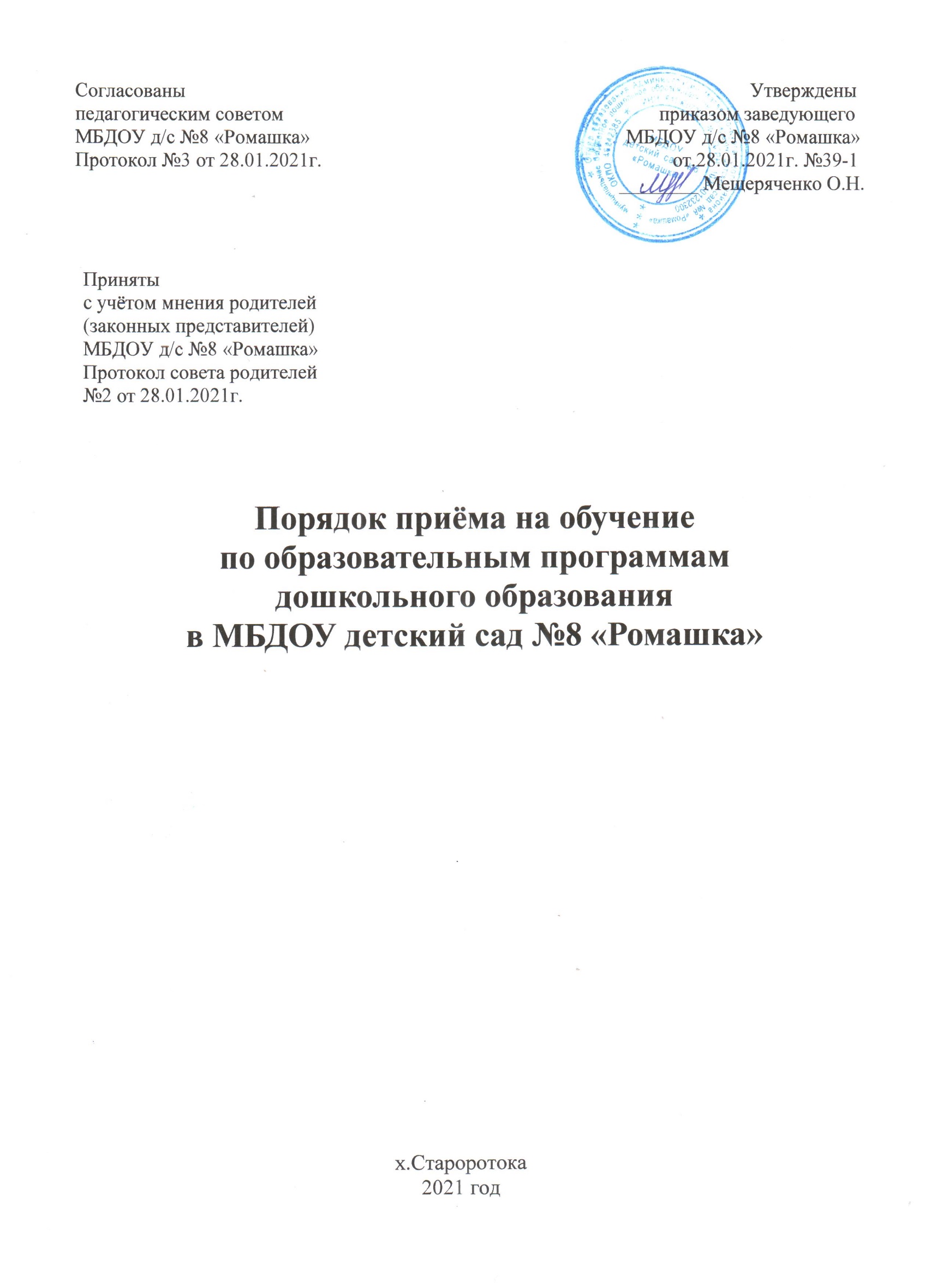 1. Общие положения 1.1. Правила приёма на обучение по образовательным программам дошкольного образования в   МБДОУ д/с №8 «Ромашка» (далее – Правила) разработаны в соответствии с: 	- Федеральным 	законом 	от 	29.12.2012 	№ 	273-ФЗ 	«Об 	образовании 	в Российской Федерации»; Федеральным законом от 25.07.2002 № 115-ФЗ "О правовом положении иностранных граждан в Российской Федерации"; Законом Российской Федерации от 19.02.1993 № 4530-1 "О вынужденных переселенцах"; Порядком приема на обучение по образовательным программам дошкольного образования, утвержденным приказом Министерством просвещения Российской Федерации от 15.05.2020 № 236; СанПиН; Федеральным законом от 27.07.2006 № 152-ФЗ «О персональных данных»; -     Уставом   МБДОУ д/с №8 «Ромашка». Правила приема в МБДОУ д/с№8 «Ромашка» устанавливаются   в части, не урегулированной законодательством об образовании, образовательной организацией самостоятельно. Правила определяют требования к процедуре и условиям зачисления граждан Российской Федерации (далее – воспитанники, дети) в детский сад для обучения по образовательным программам дошкольного образования. МБДОУд/с№8«Ромашка» (далее – образовательная организация) обеспечивает прием всех граждан, имеющих право на получение дошкольного образования, в том числе прием граждан, имеющих право на получение дошкольного образования и проживающих на территории, за которой закреплено образовательное учреждение (далее – закрепленная территория). Прием иностранных граждан и лиц без гражданства, в том числе соотечественников за рубежом в МБДОУ д/с №8 «Ромашка» за счет бюджетных ассигнований осуществляется в соответствии с международными договорами Российской Федерации,  Федеральным  законом  от 29 декабря  2012 г.  № 273-ФЗ  «Об образовании     в Российской Федерации», Порядком приема на обучение по образовательным программам дошкольного образования, утв. приказом Министерства Просвещения РФ от 15 мая 2020 года № 236, и настоящими Правилами. В приеме в МБДОУ д/с №8 «Ромашка» может быть отказано только по причине отсутствия в нём свободных мест. 2. Организация приёма на обучение. МБДОУ д/с №8 «Ромашка» осуществляет приём всех детей, имеющих право на получение дошкольного образования в возрасте от 2-х месяцев (при наличии соответствующих условий, согласно СанПиН) до прекращения образовательных отношений. Прием в Учреждение осуществляется в течение всего календарного года при наличии свободных мест. Основное комплектование Учреждения на новый учебный год осуществляется ежегодно с 1 июня по 1 сентября   текущего   года. Доукомплектование детьми проводится в течение года на освободившиеся (вновь созданные) места в Учреждении, в соответствии с установленными нормативами. Основанием для приёма будущих воспитанников является перевод детей из электронной очереди в реестр воспитанников МБДОУ д/с №8 «Ромашка» в системе «Электронная очередь в ДОУ». Информация о результатах комплектования может быть получена родителями (законными представителями) в Отделе образования Администрации Матвеево Курганского района, а также у заведующего МБДОУ д/с №8 «Ромашка» при обращении родителя (законного представителя) лично, по телефону, посредством электронной почты. Дети, проживающие в одной семье и имеющие общее место жительства, имеют право преимущественного приёма на обучение по основным образовательным программам дошкольного образования, если в Учреждении уже обучаются их братья и (или) сёстры. До начала приема заведующий приказом назначает лицо, ответственное за прием документов. Образовательная организация размещает до начала приёма на информационном стенде МБДОУ д/с№8 «Ромашка» и на официальном сайте образовательного учреждения в сети «Интернет» следующие документы: распорядительный акт Администрации Матвеево-Курганского района о закреплении образовательных организаций за конкретными территориями; настоящие Правила; информацию о сроках приема документов; формы заявлений о приеме в МБДОУ д/с №8«Ромашка»; - образец договора об образовании по образовательным программам дошкольного образования.3. Порядок зачисления в образовательную организацию.3.1. Прием детей в образовательную организацию осуществляется в соответствии с Порядком приема на обучение по образовательным программам дошкольного образования, утв. приказом Министерства Просвещения РФ от 15 мая 2020 года № 236, по личному заявлению родителя (законного представителя) ребенка о зачислении ребёнка в образовательную организацию. 3.2. Форма заявления утверждается приказом заведующего образовательным учреждением. 3.3. Заявление о приеме представляется в МБДОУ д/с №8 «Ромашка» на бумажном носителе и (или) в электронной форме через единый портал государственных и муниципальных услуг (функций)   и (или)   региональные   порталы   государственных и муниципальных услуг (функций). 3.4. Форма заявления (приложение № 1 данных Правил) размещается на информационном стенде и на официальном сайте Учреждения в сети Интернет D.s.rotovka95@yandex.ru3.5. Для приема в образовательную организацию родители (законные представители) ребенка предъявляют документы в соответствии с п.9 Порядка приема на обучение по образовательным программам дошкольного образования, утв. приказом Министерства Просвещения РФ от 15 мая 2020 года № 236. Родители (законные представители) несут ответственность за своевременное предоставление необходимых документов в образовательную организацию. Копии предъявляемых при приеме документов хранятся в образовательной организации. 3.6. Заявление о приеме в МБДОУ д/с №8 «Ромашка» и копии документов регистрируются   заведующим   образовательной   организации   или    уполномоченным им должностным лицом, ответственным за прием документов, в журнале регистрации заявлений о приеме в МБДОУ следующей формы: 3.7. После регистрации родителю (законному представителю) ребенка выдается расписка, заверенная подписью должностного лица образовательной организации, ответственного за прием документов, содержащая индивидуальный   номер   заявления и перечень представленных при приеме документов следующей формы: Расписка в получении представленных при приёме в МБДОУ д/с №8            « Ромашка» х. Староротовка документов.	Выдана   	 (фамилия, имя, отчество заявителя) 	в том, что от нее(него) «_    »  	202_ г. для зачисления в МБДОУ д/с№8 	«Ромашка»   	 	 	«  	»  3.8. Ребенок, родители (законные представители) которого не представили необходимые для приема документы в соответствии с пунктом с п.9 Порядка приема на обучение по образовательным программам дошкольного образования, утв. приказом Министерства Просвещения РФ   от   15   мая   2020   года   №   236., остается   на учете и направляется в муниципальную образовательную организацию после подтверждения родителем (законным представителем) нуждаемости в предоставлении места. 3.9. После приема установленных документов образовательная организация заключает договор об образовании по образовательным программам дошкольного образования (далее — договор) с родителями (законными представителями) ребенка. 3.10. Должностное лицо, ответственное за прием документов, знакомит родителей (законных представителей) ребенка со своим уставом, лицензией на осуществление образовательной деятельности, с образовательными программами, Правилами приёма на обучение по основной образовательной программе дошкольного образования МБДОУ д/с №8 «Ромашка», Правилами внутреннего распорядка для воспитанников МБДОУд/с №8 «Ромашка», Положением о пропускном и внутри объектовом режимах в МБДОУ д/с №8 «Ромашка». Факт ознакомления родителей (законных представителей) ребенка, в том числе через официальный сайт образовательной организации,   с указанными      документами      фиксируется      в заявлении      о приеме в образовательную организацию и заверяется личной подписью родителей (законных представителей) ребенка. 3.11. Заведующий образовательной организации издает приказ о зачислении ребенка в МБДОУ д/с №8 «Ромашка» (далее — приказ) в течение трех рабочих дней после заключения договора.  Приказ в трехдневный срок после издания размещается на информационном стенде образовательной организации. На официальном сайте образовательной организации в сети Интернет размещаются реквизиты приказа, наименование возрастной группы, число детей, зачисленных в указанную возрастную группу в следующей форме: 3.12. После издания приказа заведующего ребенок снимается с учета детей, нуждающихся в предоставлении места в дошкольном образовательном учреждении. 3.13. На каждого ребенка, зачисленного в образовательную организацию, оформляется личное дело, в котором хранятся все предоставленные родителями (законными представителями) ребенка документы. 4. Заключительные положения. 4.1. Настоящие Правила являются локальным нормативным актом МБДОУ д/с №8 «Ромашка», принимаются на педагогическом совете, согласовываются с советом родителей и утверждаются (либо вводятся в действие) приказом заведующего образовательным учреждением. 4.2. Все изменения и дополнения, вносимые в настоящие Правила, оформляются в письменной форме в том же порядке, что и сами Правила. 4.3. Правила принимаются на неопределенный срок и действуют до принятия новой редакции. Приложение № 1 к Правила приёма на обучение по основной образовательной программе дошкольного образования в                                                                      МБДОУ д/с №8 «Ромашка» № ______________________                                                                                         Заведующему МБДОУ      номер и дата регистрации заявления                                                                                   д/с №8 «Ромашка»                                                                                                               О.Н.Мещеряченко                                                            от ________________________________________________                                                                                                                                  ФИО (последнее при наличии) заявителя                                                                   Реквизиты документа, удостоверяющего личность родителя                                                                          (законного представителя) ребёнка _______________________ _________________________________________________________                                                                                                       (серия, номер, кем и когда выдан)                            Реквизиты документа, подтверждающего                                                                 установление опеки (при наличии) _______________________                                                           _________________________________________________                                                                                                         (серия, номер, кем и когда выдан)                                                   Адрес регистрации родителя (законного представителя) _____________________________________________________                                                Адрес эл.почты, контактный телефон (при наличии)                                          родителей (законных представителей ребёнка) ________________________________________________ ЗАЯВЛЕНИЕ Прошу зачислить моего ребенка_____________________________________________________________, ФИО (последнее при наличии) ребенка ____________________________________________________________________________________ ___________________________________________________________________________________,                                                                                          свидетельство о рождении ребенка (N, серия, дата выдачи, кем выдано) _______________________________________________________________________________________________________________________________________________,                                                                                                                         дата и место рождения ребенка _______________________________________________________________________________________________________________________________________________,                                                                                                                         место регистрации ребенка ___________________________________________________________________________________,                                                                                                                           место проживания ребенка в МБДОУ д/с №8 «Ромшка» на обучение в __________________ группу общеразвивающей направленности с «___» _____________20____ г.   Ф.И.О., адрес места жительства, контактный телефон родителя (законного представителя) ребёнка: _______________________________________________________________________________________, _______________________________________________________________________________________.        Режим пребывания ребёнка в ДОУ: ____________________. Даю согласие на обучение моего ребёнка по основной (адаптированной) образовательной программе                                                                                                                             (нужное подчеркнуть) МБДОУ д/с №8 «Ромашка». Ребёнок нуждается (не нуждается) в создании специальных условий для организации обучения и                (нужное подчеркнуть) воспитания ребенка-инвалида в соответствии с индивидуальной программой реабилитации инвалида (при наличии).  Язык образования - ________________, родной язык из числа языков народов Российской Федерации -________________.       «______» ___________20___г.             _________      ________________________                                                                 (подпись)                (Ф.И.О. родителя  (законного представителя)                                                                     _________      ________________________                                                                 (подпись)                (Ф.И.О. родителя  (законного представителя)                                      С уставом, лицензией на  осуществление образовательной деятельности, образовательными программами, реализуемыми МБДОУ д/с №8 «Ромашка», Правилами приёма на обучение по основной образовательной программе дошкольного образования МБДОУд/с №8 «Ромашка», Правилами внутреннего распорядка для воспитанников МБДОУ д/с  №8 «Ромашка», Положением о пропускном и внутри объектовом режимах в МБДОУ д/с №8 «Ромашка», информацией о сроках приёма документов ознакомлен(а) «______»___________20___г.             _________      ______________________                                                                                                                   (подпись)      (Ф.И.О. родителя  (законного представителя)    «______»___________20___г.             _________      ______________________                                                                                                                 (подпись)      (Ф.И.О. родителя  (законного представителя)       Даю согласие МБДОУ д/с №8 «Ромашка», зарегистрированному по адресу Ростовская область, Матвеево-Курганский район.х.Староротовка пр.Дружбы, 68. на обработку моих персональных данных и персональных данных моего ребенка____________________________________«_   »  ____года                                                                                                    (Ф.И.О. ребенка)  рождения в объеме, указанном в заявлении и прилагаемых документах, в целях обеспечения соблюдения требований Федерального закона от 29.12.2012 №273-ФЗ «Об образовании в Российской Федерации» и иных нормативных правовых актов сферы образовании на срок действия договора об образовании по образовательным программам дошкольного образования. «______» ___________20___г.             _________      ______________________                                                                                                                                    (подпись)      (Ф.И.О. родителя  (законного представителя) «______» ___________20___г.             _________      ______________________                                                                                                                                     (подпись)      (Ф.И.О. родителя  (законного представителя)      Согласен(на) (не согласен(на)) * на размещение фото и видео материалов с участием моего ребенка на сайте МБДОУ д/с №8 «Ромашка» и в СМИ района. * нужное подчеркнуть «______»___________20___г.             _________      ______________________                                                                                                                   (подпись)      (Ф.И.О. родителя  (законного представителя) «______»___________20___г.             _________      ______________________                                                                                                                   (подпись)      (Ф.И.О. родителя  (законного представителя)  Регистр ацион- ный номер заявления Дата подачи заявления ФИО (последнее при наличии) заявителя ФИО ребёнка, дата рождения Перечень представленных документов Подпись лица, сдавшего документ ы Подпись лица, осуществ ившего приём Индивидуальн- ый номер заявления о приёме в МБДОУ д/с №8       «Ромашка» Дата получения документов Перечень представленных при приеме документов Кол-во документов Подпись лица, ответственного за приём документов № п\п Дата распорядительного документа Номер приказа Наименование возрастной группы Количество детей, зачисленных  в группы. 